Кафедра Информатики, математики и естественнонаучных дисциплин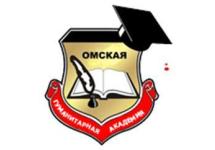 МЕТОДИЧЕСКИЕ УКАЗАНИЯПРОИЗВОДСТВЕННАЯ ПРАКТИКА (ПРЕДДИПЛОМНАЯ ПРАКТИКА) Способы проведения: стационарная; выезднаяНаправление подготовки: 09.03.03 Прикладная информатика Направленность (профиль) программы  Автоматизированные системы обработки информации и управленияОмск, 2022Составитель:Профессор кафедры информатики математики и естественнонаучных дисциплинк.п.н., профессор                                                        /О.Н. Лучко/       Рекомендованы решением кафедры информатики математики и естественнонаучных дисциплинпротокол  № 8 от  «25»  марта 2022 г	Зав. кафедрой,  к.п.н., профессор                               /О.Н. Лучко/ Методические указания предназначены для студентов Омской гуманитарной академии, обучающихся по направлению Прикладная информатика.СОДЕРЖАНИЕ1. Общие положения2. Структура программы практики бакалавра3. Требования к оформлению 4. Содержание производственной практики (преддипломная практика), методические рекомендации к ее прохождениюПриложения1. ОБЩИЕ ПОЛОЖЕНИЯПроведение преддипломной практики предусмотрено федеральным государственным образовательным стандартом высшего профессионального образования по направлению подготовки 09.03.03 «Прикладная информатика». Практика проводятся согласно учебному плану и графику учебного процесса направления подготовки бакалавров.Стандартом предусмотрено обязательное прохождение производственной практики (преддипломная практика), ориентированной на профессионально-практическую подготовку обучающихся, в ходе которой студенты должны ознакомиться с основами профессионально-практической деятельности. Настоящие методические указания составлены с целью оказания помощи студентам, обучающимся по направлениям подготовки 09.03.03 «Прикладная информатика»  (квалификация (степень) «Бакалавр») в эффективном прохождении преддипломной практики, сборе данных и систематизации информации, подготовке отчета о прохождении практики, а также в дальнейшем использовании собранных материалов в учебном процессе. 2. СТРУКТУРА ПРОГРАММЫ ПРАКТИКИ БАКАЛАВРА2.1. Цели практикиЦелью преддипломной практики является закрепление знаний, овладение практическими навыками, умениями и технологиями практической деятельности, а также формирование профессиональной компетентности, в том числе, общекультурных и профессиональных компетенций, развитие деловых, организаторских и личностных качеств студентов для последующей эффективной работы в различных организациях и учреждениях.Задачи преддипломной практики: - закрепление и расширение теоретических и практических знаний, умений и навыков, полученных за время обучения; - изучение структуры ИТ отдела предприятия; - сбор фактического материала для подготовки выпускной квалификационной работы.2.2. Место практики в структуре ООП подготовки бакалавраВ соответствии с ФГОС ВО по направлению подготовки 09.03.03 «Прикладная информатика»  преддипломная практика является одной из составляющих раздела основной образовательной программы бакалавриата. Преддипломная практика выполняет функции в части подготовки к выполнению ВКР. Преддипломная практика выявляет уровень подготовки студента по направлению подготовки 09.03.03 «Прикладная информатика» и является связующим звеном между теоретической подготовкой к профессиональной деятельности и формированием практического опыта ее осуществления. Успешное прохождение преддипломной практики базируется на знаниях и умениях сформированных в процессе изучения дисциплин. А также на знаниях и умениях, сформированных в процессе учебной практики, практики по получению первичных профессиональных умений и навыков, педагогической и технологической практики. Для прохождения преддипломной практики обучающийся должен иметь представление о современных информационных технологиях. Практические навыки и умения, полученные в ходе преддипломной практики, подготавливают практиканта к успешному написанию ВКР.Преддипломная практика проводится для выполнения выпускной квалификационной работы и является обязательной. Вид практики: производственная практика. Тип практики: преддипломная практика.Календарные сроки прохождения практики устанавливаются учебным планом направления подготовки бакалавров по направлению «Прикладная информатика». Распределение времени на изучение отдельных вопросов осуществляется руководителем практики от академии и организацией, где студент проходит практику, исходя из условий прохождения практики. Несоблюдение сроков, указанных в учебном плане, является основанием для получения отрицательного отзыва научного руководителя. 2.3. Базы практики и рабочие места обучающихсяСогласно Учебному плану направления подготовки 09.03.03 «Прикладная информатика» преддипломная практика проводится путем сочетания в календарном учебном графике периодов учебного времени для проведения практик с периодом учебного времени для проведения теоретических занятий. Непрерывная форма проведения учебной практики может быть установлена в соответствии с индивидуальным учебным планом обучающегося.Способом проведения практики для студентов очной и очно-заочной, заочной форм обучения является стационарный – проводится в ЧУОО ВО ОмГА либо в профильной организации, расположенной на территории г. Омска и Омской агломерации; выездной способ проведения учебной практики, при котором практика проводится вне г. Омска.Преддипломная практика может проводиться в структурных подразделениях ОмГА. Производственную практику (преддипломную) бакалавры проходят на предприятиях (в организациях), профиль деятельности которых соответствует избранной специальности. Профильная организация должна отвечать следующим требованиям: - наличие необходимой материально-технической базы; - профиль деятельности организации, отвечающий профессиональным компетенциям направления подготовки;- наличие квалифицированных сотрудников, привлекаемых к руководству практикой обучающихся. Область профессиональной деятельности выпускников, освоивших программу бакалавриата, включает: ИТ службы организаций различных отраслей, сфер и форм собственности; финансовые, кредитные и страховые учреждения; органы государственной и муниципальной власти; академические и ведомственные научно-исследовательские организации; учреждения системы высшего и среднего профессионального образования, среднего общего образования, системы дополнительного образования. Базами преддипломной практики для направления подготовки 09.03.03 «Прикладная информатика»  могут выступать организации, направление деятельности которых соответствует профилю подготовки обучающихся (профильные организации) -  промышленные предприятия, торговые и транспортные организации, учреждения исполнительных и представительных органов власти, финансово-кредитные учреждения, страховые компании специализирующиеся в сфере ИТ, либо имеющие ИТ отделы.В период практики обучающийся работает в ИТ службах и отделах предприятия, выполняющих функции согласно профилю образовательной программы обучающегося. На крупных предприятиях обучающийся может проходить практику в одном из подразделений ИТ служб.Бакалавры проходят практику на основе договоров с предприятиями, организациями, кредитными и страховыми организациями.Обучающиеся, совмещающие обучение с трудовой деятельностью, вправе проходить производственную практику по месту трудовой деятельности в случаях, если профессиональная деятельность, осуществляемая ими, соответствует требованиям к содержанию практики.В процессе прохождения практики обучающиеся находятся на рабочих местах и выполняют часть обязанностей штатных работников, как внештатные работники, а при наличии вакансии практикант может быть зачислен на штатную должность с выплатой заработной платы. Зачисление обучающегося на штатные должности не освобождает их от выполнения программы практики.Практика для обучающихся с ограниченными возможностями здоровья и инвалидов проводится с учетом особенностей их психофизического развития, индивидуальных возможностей и состояния здоровья. Особенности прохождения практики инвалидами и лицами с ОВЗ определены в «Положении о практике обучающихся, осваивающих основные профессиональные образовательные программы высшего образования – программы бакалавриата, программы магистратуры» (протокол № 7  заседания Ученого совета ОмГА от 29 января 2018 г.).Академия и профильная организация должны соответствовать условиям организации обучения обучающихся с ограниченными возможностями здоровья, определяющегося адаптированной образовательной программой, а для инвалидов также в соответствии с индивидуальной программой реабилитации инвалида. Под специальными условиями для прохождения практики обучающимися с ограниченными возможностями здоровья и инвалидов понимаются условия обучения таких обучающихся, включающие в себя использование специальных образовательных программ и методов обучения и воспитания, специальных учебников, учебных пособий и дидактических материалов, специальных технических средств обучения коллективного и индивидуального пользования, предоставление услуг ассистента (помощника), оказывающего обучающимся необходимую техническую помощь, проведение групповых и индивидуальных коррекционных занятий, обеспечение доступа к зданиям организаций и другие условия, без которых невозможно или затруднено освоение образовательных программ обучающимися с ограниченными возможностями здоровья и инвалидов.2.4. Организация практикиРуководство практикой осуществляется преподавателем кафедры, ответственной за организацию практики.Обязанности кафедры, ответственной за организацию практики (выпускающей кафедры): назначение руководителей практики из числа научно-педагогических работников, подготовка приказа о распределении студентов на практику, оформление договора между академией и организацией-базой практики на прохождение практики, обеспечение предприятий и самих студентов программами практики, согласование программ практики с предприятиями-базами практики, методическое руководство, а также проведение организационного собрания студентов-практикантов и руководителей практики по разъяснению целей, содержания, порядка и контроля прохождения практики. Обязанности руководителя практики – представителя вуза: осуществляет общее руководство прохождением практики; составляет календарный план практики и определяет индивидуальное задание на практику каждому студенту (Приложение В), контролирует график прохождения практики; проводит индивидуальные консультации, рекомендует основную и дополнительную литературу; рассматривает отчеты студентов о практике, дает отзыв и заключение о прохождении практики; участвует в работе комиссии по защите отчетов о прохождении практики, приему (дифференцированного) зачета по практике. Индивидуальное задание практики разрабатывается с учетом выбранной тематики и рабочего плана выпускной квалификационной работы.Функции организации – базы практики и обязанности руководителя практики – представителя организации должны обеспечить эффективное прохождение практики. Функции руководителя практики от предприятия возлагаются на высококвалифицированных специалистов определенных структурных подразделений. Руководитель практики - представитель организации распределяет студентов по рабочим местам, контролирует соблюдение трудовой и производственной дисциплины практикантами, знакомит с организацией работ на конкретном рабочем месте, контролирует ведение дневников, подготовку отчетов, составление студентами отчетов о практике. По итогам  практики руководитель практики – представитель организации готовит производственную характеристику – отзыв от организации. Данный отзыв прилагается к отчету о практике. Отзыв руководителя практики может отражать следующие моменты. Содержание порученной студенту деятельности: В первую очередь нужно перечислить, какую работу студент выполнял лично (ознакомился с внутренними документами, проанализировал деятельность предприятия, изучил структуру организации). Далее необходимо указать какая работа проводилась с коллективом (организация семинара, общение с клиентами).Необходимо указывать только те виды работ, которые подходят под тему практики и соответствуют специальности/направлению подготовки студента. Пример: "За время прохождения практики студент ознакомился с работой, задачами, структурой и основными направлениями деятельности _________________    ___________________________, с нормативными актами, регламентирующими деятельность ____________________________". 2. Теоретическая подготовка студента: Необходимо охарактеризовать уровень теоретических знаний, полученных студентов в период теоретического обучения. Также необходимо отразить влияние уровня теоретической подготовки на качество выполняемых поручений. Примеры: «Студент показал отличные знания в области ИТ, сумел успешно применить их на практике. Продемонстрировал глубокое понимание функционирования ИТ службы». «Студент прочно  владеет теоретическими основами, относящимися к выбранной профессии».  «Практикант легко ориентируется в содержании нормативных документов, хорошо владеет навыками аналитической работы». «В практической деятельности студент успешно применял свои знания в области прикладной информатики». «Студент показал хороший уровень владения необходимыми теоретическими знаниями, полученными при обучении, ответственно относился ко всем порученным задания,  выполнял их грамотно и своевременно». «Стажер показал хорошие теоретические знания и продемонстрировал способность применять их на практике» и т.д.Качество выполнения работы студентом: Нужно охарактеризовать уровень сформированности профессиональных умений и навыков, отметить степень самостоятельности и творческого подхода к выполняемой работе,  прилежание студента, ответственное отношение, требовательность к себе, стремление к знакомству с практическим опытом. Примеры: «Студент проявил себя как аккуратный и ответственный сотрудник. Выполнял порученную работу на высоком уровне профессионализма». «За время прохождения практики Иванов И.И. показал, что умеет планировать и организовывать собственную деятельность, способен налаживать взаимоотношения с другими сотрудниками, имеет хороший уровень культуры поведения, умеет работать в команде». «При выполнении поставленных перед практикантом задач характеризуется инициативностью, исполнительностью, ответственностью, дисциплинированностью». «За время прохождения практики студент  полностью выполнил предусмотренную программу практики, показал свое умение самостоятельно разрешать практические вопросы, применяя теоретическую базу и действующее законодательство, зарекомендовал себя грамотным специалистом, эффективно применяющим полученные теоретические знания в практической работе, обладающим хорошими аналитическими и организаторскими способностями» и т.д. Трудовая дисциплина студента практиканта: Оцените отношение практиканта в выполняемой работе, его дисциплинированность, исполнительность, знания, умения и навыки. Примеры: «Студент  своевременно и полно выполнял  задания руководителя» «Студент, при выполнении поставленных перед ним задач, проявил инициативность, исполнительность, ответственность, дисциплинированность». «Практикант проявил себя активным, дисциплинированным студентом, смог охватить очень большой объем необходимой информации».  «Ко всем заданиям своей практики  практикант  относился ответственно, поручения с документами выполнял аккуратно». «Всю порученную работу выполнял добросовестно и в срок. Стремился приобретать новые знания, чтобы быть еще более полезным на месте практики». Оценка: Примеры: «Практическая работа студента  заслуживает высокой оценки». «Практику студента можно оценить на отлично». «В целом теоретический уровень подготовки студента и качество выполняемой им работы можно оценить на отлично».Права и обязанности студентов-практикантов.Студенты в период  прохождения практики имеют право на обеспеченность рабочим местом; возможность обращения по всем возникающим проблемам и вопросам к руководителю практики – представителю предприятия и представителю вуза; возможность доступа к информации, необходимой для выполнения программы практики и т.д.Студенты в период  прохождения практики обязаны:- полностью выполнять задания, предусмотренные программой практики и индивидуальные задания, выданные преподавателем-руководителем практики, вести Дневник практики, записи в котором отражают проделанную работу за соответствующий период (Приложение Г);- подчиняться действующим в организации правилам внутреннего распорядка;- пройти инструктаж по технике безопасности и строго соблюдать правила эксплуатации оборудования, технику безопасности, правила охраны труда и производственной санитарии в организации;-регулярно информировать руководителя практики о ходе её прохождения и о возникающих проблемах;- участвовать в научно-исследовательской и профориентационной работе кафедры;- нести ответственность за выполнение работы и ее результаты, представлять в установленном порядке руководителю практики обязательны документы о прохождении практики.2.5. Оформление результатов практикиПодготовка отчета осуществляется студентами самостоятельно. Содержание отчета должно соответствовать программе практики. При нарушении этих требований отчет возвращается студенту на доработку.Отчет о прохождении практики бакалавра отражает проделанную во время практики работу и включает следующие элементы:Титульный лист (Приложение Б)Содержание.Основную часть, содержащую разделы и подразделы в соответствии с программой (этапами) практики.Практические результаты, полученные студентом в процессе выполнения индивидуального задания, если оно выдавалось.Результаты научно-исследовательской работы (если такая поручалась студенту в ходе практики).Заключение.Приложения.Дневник практики. (Приложение Г)Совместный рабочий график (Приложение Ж)Отчет должен быть сброшюрован и подписан студентом. На титульном листе должна стоять круглая печать организации, в которой студент проходил практику (обязательно) и подпись руководителя практики от организации. В отчете по практике материал необходимо распределить по отдельным разделам (главам). Главы содержат подразделы, которые в программе практики пронумерованы. Это должно быть отражено в тексте отчета. Все разделы отчета должны иметь логическую связь между собой. Каждый раздел отчета должен завершаться выводами. Предложения и выводы должны быть четко сформулированы. Отчет по практике должен подтвердить достижение практикантом целей и задач практики.При написании отчета необходимо ссылаться на соответствующие законодательные и нормативные акты, внутренние документы организации, регламентирующие ее деятельность. Также в тексте обязательны ссылки на таблицы, рисунки и приложения.К текстовой части отчета необходимо приложить все первичные документы, и формы отчетности, которые практикант был обязан составить и заполнить во время прохождения практики. Цифровые данные первичных документов, учетных регистров, а по возможности и отчетных форм должны быть, как правило, логически связаны между собой и составлены за один календарный период (если иной период специально не предусмотрен программой практики).Правильно оформленный отчет о практике распечатывается и скрепляется. С отчетом обязательно должен ознакомиться руководитель практики от организации, после чего он дает письменный отзыв (характеристику) о выполнении студентом программы практики. Данный отзыв в краткой форме оформляется в дневнике практиканта, заверяется подписью руководителя практики от предприятия и печатью организации.2.6. Подведение итогов практикиЗащита отчета по практикеСрок сдачи студентами отчета о практике на кафедру устанавливается кафедрой в соответствии с учебным планом и графиком учебного процесса. Руководитель практики от кафедры проверяет отчет на соответствие программе практики, индивидуальному заданию, наличию первичных документов, отражающих деятельность организации.Итоговая дифференнцированная оценка по результатам прохождения практики определяется по итогам защиты отчета. Перенос сроков защиты возможен только при наличии уважительных причин по письменному заявлению студента, и оформляется в установленном порядке. В процессе защиты студент должен кратко охарактеризовать организацию, являющуюся базой практики, изложить основные выводы о деятельности организации, ответить на вопросы членов комиссии.Основными требованиями, предъявляемыми к отчету о практике и его защите, являются:Выполнение программы практики, соответствие разделов отчета разделам программы.Самостоятельность студента при подготовке отчета.Соответствие заголовков и содержания разделов.Наличие выводов и предложений по разделам.Наличие практических рекомендаций для предприятия, на котором студент проходил практику.Выполнение индивидуального задания, согласованного с научным руководителем.Соблюдение требований к оформлению отчета по практике.Соблюдение требований к объему текстовой части отчета.Полные и четкие ответы на вопросы комиссии при защите отчета.Оценки, используемые при защите отчета о практике, «отлично», «хорошо», «удовлетворительно» и «неудовлетворительно».Критерии. Для получения оценки «отлично» необходимо  продемонстрировать высокий уровень по всем требованиям, предъявляемым к содержанию и оформлению отчета о практике и его защите, правильно и полно ответить на вопросы членов комиссии.Для получения оценки «хорошо» необходимо продемонстрировать средний уровень (с незначительными отклонениями) по всем требованиям, предъявляемым к содержанию и оформлению отчета о практике и его защите, правильно ответить на вопросы членов комиссии.Для получения «удовлетворительной» оценки необходимо продемонстрировать допустимый уровень (с незначительными отклонениями) по всем требованиям, предъявляемым к содержанию и оформлению отчета о практике и его защите, поверхностно ответить на вопросы членов комиссии.«Неудовлетворительно» оценивается уровень «ниже допустимого» как минимум по одному требованию, предъявляемому к содержанию и оформлению отчета о практике и его защите. Положительная оценка по результатам защиты отчёта о практике вносится в ведомость и зачетную книжку студента.Студенты, по уважительной или неуважительной причине не выполнившие программу практики, не защитившие отчеты о практике в установленный срок или получившие неудовлетворительную оценку при защите отчета, получают академическую задолженность, ликвидация которой документально оформляется и осуществляется в установленном порядке. 3. Требования к оформлению ОТЧЁТАКаждая письменная работа должна быть набрана в текстовом редакторе (с включением таблиц и иллюстраций непосредственно в текст работы) и сохранена в формате .doc в виде одного файла (начиная с титульного листа и заканчивая последней страницей). Формат страницы – А4.Текст письменной работы следует набирать, соблюдая следующие размеры полей: правое – 10 мм, верхнее и нижнее – 20 мм, левое – 30 мм. Тип шрифта: TimesNewRoman, размер: 14 pt (пунктов) (на рисунках и в таблицах допускается применение более мелкого размера шрифта, но не менее 10 pt). Текст печатается через полтора интервала, красная строка – 1,25 см. Цвет шрифта должен быть черным, необходимо соблюдать равномерную плотность, контрастность и четкость изображения по всей работе. Полужирный шрифт, курсив и подчеркнутый шрифт не применяются.Выравнивание текста - по ширине. Выравнивание таблиц и рисунков – по центру.Расстановка переносов - автоматическая.Каждая страница текста, включая иллюстрации и приложения, нумеруется арабскими цифрами по порядку без пропусков и повторений. Титульный лист включается в общее количество страниц, но номер страницы на нем не проставляется. Номера страниц проставляются в центре нижней части листа (нижнего колонтитула) без точки. Опечатки, описки,  исправления, повреждения листов работы, помарки и следы не полностью удаленного прежнего текста (графики) не допускаются.   Наименования разделов и подразделов (заголовки) начинаются с заглавной буквы того же размера и располагаются по центру. В конце заголовка точка не ставятся, не допускаются переносы слов в заголовках. Текст следует через интервал после заголовка.Разделы должны иметь порядковые номера в пределах всего документа, обозначенные арабскими цифрами без точки. Подразделы должны иметь нумерацию в пределах каждого раздела. Номер подраздела состоит из номеров раздела и подраздела, разделенных точкой. В конце номера подраздела точка не ставится. Разделы, как и подразделы, могут состоять из одного или нескольких пунктов. Каждый раздел должен начинаться с новой страницы. Подразделы следуют друг за другом без вынесения нового подраздела на новую страницу. Не допускается начинать новый подраздел внизу страницы, если после заголовка подраздела на странице остается менее четырех строк основного текста. В этом случае подраздел необходимо начать с новой страницы.Если документ не имеет подразделов, то нумерация пунктов в нем должна быть в пределах каждого раздела, и номер пункта должен состоять из номеров раздела и пункта, разделенных точкой. В конце номера пункта точка не ставится, например:1 Типы и основные размерыЕсли документ имеет подразделы, то нумерация пунктов должна быть в пределах подраздела и номер пункта должен состоять из номеров раздела, подраздела и пункта, разделенных точками, например:3 Методы испытаний3.1 Аппараты, материалы и реактивы3.2 Подготовка к испытаниюВнутри пунктов или подпунктов могут быть приведены перечисления. Перед каждой позицией перечисления ставится дефис или, при необходимости ссылки в тексте документа на одно из перечислений, строчная буква, после которой ставится скобка. Для дальнейшей детализации перечислений необходимо использовать арабские цифры, после которых ставится скобка, а запись производится с абзацного отступа, например:а) текст
б) текст
1) текст
2) текст
в) текст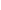 Каждый пункт, подпункт и перечисление записывают с абзацного отступа.В тексте документа не допускается:- применять обороты разговорной речи, техницизмы, профессионализмы;- применять для одного и того же понятия различные научно-технические термины, близкие по смыслу (синонимы), а также иностранные слова и термины при наличии равнозначных слов и терминов в русском языке;- применять произвольные словообразования;- применять сокращения слов, кроме установленных правилами русской орфографии, соответствующими государственными стандартами;- сокращать обозначения единиц физических величин, если они употребляются без цифр, за исключением единиц физических величин в головках и боковиках таблиц и в расшифровках буквенных обозначений, входящих в формулы и рисунки.В тексте документа, за исключением формул, таблиц и рисунков, не допускается:
- применять математический знак минус (-) перед отрицательными значениями величин (следует писать слово «минус»);- применять без числовых значений математические знаки, например > (больше), < (меньше), = (равно), (больше или равно), (меньше или равно), (не равно), а также знаки N (номер), % (процент).3.1 Правила оформления ссылокЦитаты, а также все заимствованные из печати данные (нормативы, цифры и др.), должны иметь библиографическую ссылку на первичный источник. Ссылка ставится непосредственно после того слова, числа, символа, предложения, по которому дается пояснение, в квадратных скобках. В квадратных скобках указывается порядковый номер источника в соответствии со списком использованных источников, например: Общий список справочников по терминологии, охватывающий время не позднее середины ХХ века, дает работа библиографа И. М. Кауфмана [59].Если ссылку приводят на конкретный фрагмент текста документа, в квадратных скобках указывают порядковый номер источника и номер страницы, на которой помещен объект ссылки. Сведения разделяют запятой, например: Известно [4, с. 35], что для многих людей опорными и наиболее значимыми в плане восприятия и хранения информации являются визуальные образы.Приводимые в работе цитаты должны быть по возможности краткими. Если цитата полностью воспроизводит предложение цитируемого текста, она начинается с прописной буквы. Если цитата включена на правах части в предложение авторского текста, она пишется со строчной буквы. Если в цитату вошла только часть предложения цитируемого источника, то либо после кавычки ставится многоточие и цитата начинается с маленькой буквы, либо цитата начинается с большой буквы и заканчивается многоточием, например: Ф. Котлер подчеркивал, что современный маркетинг «...все в большей степени ориентируется на удовлетворение потребностей индивидуального потребителя» [26, с. 84].  3.2 Правила оформления иллюстрацийКоличество иллюстраций должно быть достаточным для пояснения излагаемого текста. Иллюстрации могут быть расположены как по тексту документа (возможно ближе к соответствующим частям текста), так и в конце его (в приложениях).Независимо от содержания (схемы, графики, диаграммы, фотографии и пр.)  каждая иллюстрация  обозначается словом «Рисунок», с указанием номера и заголовка, например:  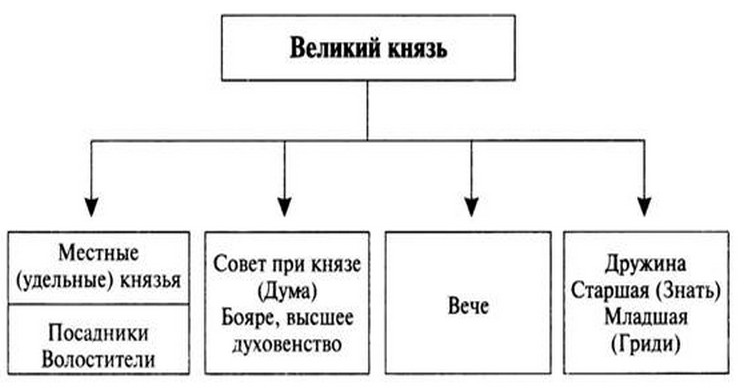 Рисунок 2 – Управление древнерусским государствомПри цветном исполнении рисунков следует использовать принтер с возможностью цветной печати. При использовании в рисунках черно-белой печати следует применять черно-белую штриховку элементов рисунка. На все рисунки должны быть даны ссылки в тексте работы, например: «... в соответствии с рисунком 2 …» или «… тенденцию к снижению (рисунок 2)». Рисунки следует располагать в работе непосредственно после текста, в котором они упоминаются впервые (при наличии достаточного пространства для помещения рисунка со всеми поясняющими данными), или на следующей странице. Если рисунок достаточно велик, его можно размещать на отдельном листе, при этом допускаетсяповоротрисунка на 90° противчасовой стрелки относительно страницы (альбомная ориентация). Рисунки, размеры которых больше формата А4, учитывают как одну страницу и помещают в приложении. Рисунки, за исключением рисунков в приложениях, следует нумеровать арабскими цифрами сквозной нумерацией по всей работе. Если на рисунке отражены количественные показатели, то после заголовка рисунка через запятую указывается единица измерения, например:  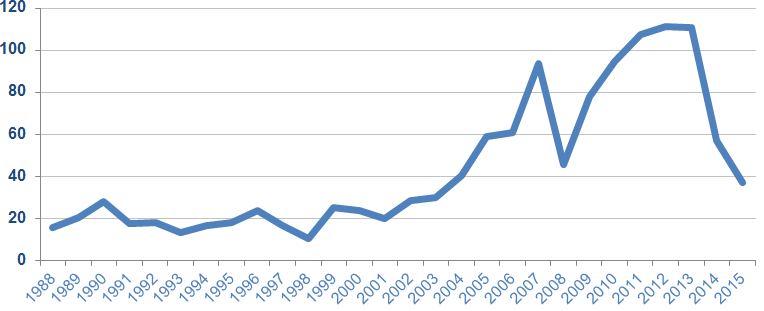 Рисунок 4 – Цена на нефть марки Brent за период с 1988 по 2015 год, USDЕсли рисунок взят из первичного источника без авторской переработки, следует сделать ссылку на источник, например:  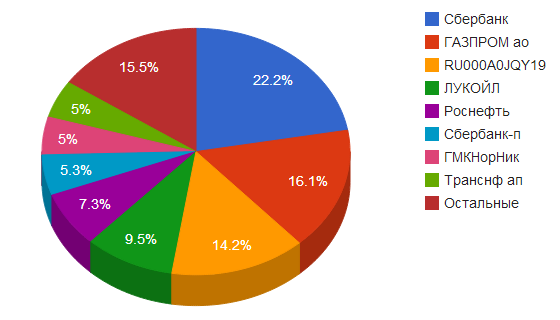 Рисунок Б.3 – Объёмы торгов ММВБ [6, с. 14]При необходимости между рисунком и его заголовком помещаются поясняющие данные (подрисуночный текст).Рисунки каждого приложения обозначают отдельной нумерацией арабскими цифрами с добавлением перед цифрой обозначения приложения (например, рисунок А.2).3.3 Правила оформления таблицВ письменной работе фактический материал в обобщенном и систематизированном виде может быть представлен в виде таблицы для наглядности и удобства сравнения показателей. На все таблицы должны быть ссылки в работе. При ссылке следует писать слово «таблица» с указанием ее номера, например: «…в таблице 2 представлены …» или «… характеризуется показателями (таблица 2)».  Таблицу следует располагать в работе непосредственно после текста, в котором она упоминается впервые, или на следующей странице.  Таблицы, за исключением таблиц в приложениях, следует нумеровать арабскими цифрами сквозной нумерацией по всей работе. Каждая таблица должна иметь заголовок, который должен отражать ее содержание, быть точным, кратким.Заголовок таблицы следует помещать над таблицей слева, без абзацного отступа в одну строку с ее номером через тире, например:  Если таблица составлена автором, но на основании данных из внешнего источника, необходимо после заголовка таблицы указать, по данным из каких источников она составлена, например:        Таблица 1 – Расходы на оплату трудаЕсли таблица взята из внешнего источника без переработки, следует сделать ссылку на источник, например:        Таблица 3 – Расходы на оплату труда [15, с. 35]Если таблица составлена автором, но на основании данных из внешнего источника, необходимо после заголовка таблицы указать, по данным из каких источников она составлена, например:       Таблица В.2 – Анализ структуры основных производственных фондов, % (по данным из [6])Заголовки граф и строк таблицы следует писать с прописной буквы в единственном числе, а подзаголовки граф – со строчной буквы, если они составляют одно предложение с заголовком, или с прописной буквы, если они имеют самостоятельное значение. В конце заголовков и подзаголовков таблиц точки не ставят. Заголовки граф записывают параллельно строкам таблицы. При необходимости допускается перпендикулярное расположение заголовков граф.  Допускается применять размер шрифта в таблице меньший, чем в тексте работы, но не менее 10 pt. Таблицы каждого приложения нумеруют отдельной нумерацией арабскими цифрами. При этом перед цифрой, обозначающей номер таблицы в приложении, ставится буква соответствующего приложения, например:  Таблица Б.4 – Динамика показателей за 2010–2011 гг.  Если в документе одна таблица, то она должна быть обозначена «Таблица 1». Если в приложении к документу одна таблица, то она должна быть обозначена «Таблица Д.1» (если она приведена в приложении Д).3.4 Правила оформления списка использованных источниковСписок должен содержать сведения об источниках, которые использованы при написании работы. На все приведенные источники должны быть ссылки в тексте работы.В списке использованных источников применяется сквозная нумерация арабскими цифрами. Все объекты печатаются единым списком, группы объектов не выделяются. Объекты описания списка должны быть обозначены терминами в квадратных скобках:- [Видеозапись]; - [Мультимедиа]; - [Текст]; - [Электронный ресурс]. При занесении источников в список следует придерживаться установленных правил их библиографического описания.Примеры оформления нормативно-правовых актов1. Об общих принципах организации законодательных (представительных) и исполнительных органов власти субъектов Российской Федерации [Текст]: Федеральный закон РФ от 06.10.1999 г. N 184-ФЗ // Собрание законодательства РФ. - 2017. - N 43. 2. О порядке разработки и утверждения административных регламентов исполнения государственных функций (предоставления государственных услуг) [Электронный ресурс]: Постановление Правительства РФ от 11.11.2015 г. N 679. - Доступ из справочно-правовой системы «КонсультантПлюс». – Режим доступа: http://www.consultant.ru   Книги, статьи, материалы конференций и семинаров3. Боголюбов, А.Н. О вещественных резонансах в волноводе с неоднородным заполнением [Текст] / А.Н. Боголюбов, А.Л. Делицын, М.Д. Малых // Вестн. Моск. ун-та. Сер. 3, Физика. Астрономия.  - 2015. - N 5. - С. 23–25. 4. Голубков, Е.П. Маркетинг как концепция рыночного управления [Текст] // Маркетинг в России и за рубежом. - 2017. - N 1. - С. 89–104.  5. Государственные и муниципальные финансы [Текст] : учебник / Под ред. проф. С.И. Лушина, проф. В.А. Слепова. - М.: Экономистъ, 2016. - 280 с. 6. Двинянинова, Г.С.  Комплимент: Коммуникативный статус или стратегия в дискурсе [Текст] / Г.С. Двинянинова // Социальная власть языка: сб. науч. тр. / Воронеж.межрегион. ин-т обществ. наук, Воронеж. гос. ун-т, Фак. романо-герман. истории. - Воронеж, 2016. - С. 101–106.  7. История России [Текст]: учеб. пособие для студентов всех специальностей / В.Н. Быков [и др.]; отв. ред. В.Н. Сухов ; М-во образования Рос. Федерации, С.-Петерб. гос. лесотехн. акад. - 2-е изд., перераб. и доп. / при участии Т.А. Суховой. - СПб.: СПбЛТА, 2015. - 231 с. 8. Семенов, В.В. Философия: итог тысячелетий. Философская психология [Текст] / В.В. Семенов; Рос.акад. наук, Пущин. науч. центр, Ин-т биофизики клетки, Акад. проблем сохранения жизни. - Пущино: ПНЦ РАН, 2014. - 64 с. 9. Черткова, Е.Л. Утопия как способ постижения социальной действительности [Электронный ресурс] / Е.Л. Черткова // Социемы: журнал Уральского гос. ун-та. - 2016. - N 8. – Режим доступа: http://www2/usu.ru/philosoph/chertkova.... 10. Юридический советник [Электронный ресурс]. - 1 электрон.опт. диск (CD-ROM): зв., цв.; 12 см. - Прил.: Справочник пользователя [Текст] / сост. В.А. Быков. - 32 с.  Статистические сборники, инструктивные материалы, методические рекомендации, нормативно-справочные материалы11. Аппаратура радиоэлектронная бытовая. Входные и выходные параметры и типы соединений. Технические требования [Текст]: ГОСТ Р 517721-2001. - Введ. 2002-01-01. - М.: Изд-во стандартов, 2001. - 34 с. 12. Временные методические рекомендации по вопросам реструктуризации бюджетной сферы и повышения эффективности расходов региональных и местных бюджетов (Краткая концепция реструктуризации государственного и муниципального сектора и повышения эффективности бюджетных расходов на региональном и местном уровнях) [Текст]. - М.: ИЭПП, 2016. - 67 с. 13. Свердловская область в 2002-2006 годах [Текст]: Стат. сб. / Свердл. обл. комитет гос. статистики Госкомстата РФ. - Екатеринбург, 2007. - 115 с. 14. Социальное положение и уровень жизни населения России в 2016г. [Текст]: Стат. сб. / Росстат. - М., 2017. - 320 с. 15. Социально-экономическое положение федеральных округов в 2016г. [Электронный ресурс]. – Режим доступа: http://www.gks.ru  Иностранная литература16. An Interview with Douglass C. North [Text] // The Newsletter of The Cliometric Society. - 2016. - Vol. 8. - N 3. - P. 23–28. 17. Burkhead, J. The Budget and Democratic Government [Тext] / Lyden F.J., Miller E.G. (Eds.) / Planning, Programming, Budgeting. Markham : Chicago, 2002. 218 p. 18. Miller, D. Strategy Making and Structure: Analysis and Implications for Performance [Тext] // Academy of Management Journal. - 2007. - Vol. 30. - N 1. - P. 45–51.  Интернет-ресурсы19. Министерство финансов Российской Федерации: [Электронный ресурс]. – Режим доступа: http://www.minfin.ru 20. Российская книжная палата: [Электронный ресурс]. -  Режим доступа: http://www.bookchamber.ru  21.  Насырова, Г.А. Модели государственного регулирования страховой деятельности [Электронный ресурс] / Г.А.Насырова // Вестник Финансовой академии. - 2013. - N 4. - Режим доступа: http://vestnik.fa.ru/4(28)2003/4.html...3.5 Правила оформления примечаний и сносокПри необходимости пояснить содержание текста, таблицы или иллюстрации в письменной работе следует помещать примечания. Их размещают непосредственно в конце страницы, таблицы, иллюстрации, к которым они относятся, и печатают с прописной буквы с абзацного отступа после слова «Примечание» или «Примечания». Если примечание одно, то после слова «Примечание» ставится тире и примечание печатается с прописной буквы. Одно примечание не нумеруют. Если их несколько, то после слова «Примечания» ставят двоеточие и каждое примечание печатают с прописной буквы с новой строки с абзацного отступа, нумеруя их по порядку арабскими цифрами. Если необходимо пояснить отдельные данные, приведенные в документе, то эти данные следует обозначать надстрочными знаками сноски.Сноски в тексте располагают с абзацного отступа в конце страницы, на которой они обозначены, и отделяют от текста короткой тонкой горизонтальной линией с левой стороны, а к данным, расположенным в таблице, в конце таблицы над линией, обозначающей окончание таблицы.Знак сноски ставят непосредственно после того слова, числа, символа, предложения, к которому дается пояснение, и перед текстом пояснения.Знак сноски выполняют арабскими цифрами со скобкой и помещают на уровне верхнего обреза шрифта. Нумерация сносок отдельная для каждой страницы.3.6 Правила оформления приложенийПриложения оформляются как продолжение письменной работы на последующих её листах.В тексте работы на все приложения должны быть даны ссылки. Приложения располагают в порядке ссылок на них в тексте документа.Приложения обозначают заглавными буквами русского алфавита, начиная с А, за исключением букв Ё, З, Й, О, Ч, Ь, Ы, Ъ. После слова "Приложение" следует буква, обозначающая его последовательность. Если в документе одно приложение, оно обозначается "Приложение А".Каждое приложение следует начинать с новой страницы с указанием наверху посередине страницы слова «Приложение» и его обозначения.Приложение может иметь заголовок, который записывают симметрично относительно текста с прописной буквы отдельной строкой. Приложения должны иметь общую с остальной частью документа сквозную нумерацию страниц.   3.7 Правила оформления формулПри использовании формул необходимо придерживаться следующих рекомендаций:– в формулах в качестве символов следует применять обозначения, установленные соответствующими государственными стандартами;– пояснения символов и числовых коэффициентов, входящих в формулу, если они не пояснены ранее в тексте, должны быть приведены непосредственно под формулой. Пояснения каждого символа следует давать с новой строки в той последовательности, в которой символы приведены в формуле. Первая строка пояснения должна начинаться со слова "где" без двоеточия после него;– формула должна располагаться в отдельной строке с абзацного отступа;– формулы должны нумероваться сквозной нумерацией арабскими цифрами, которые записывают на уровне формулы справа в круглых скобках, например, (1). При этом используется тот же шрифт, что и в основном тексте;– перед и после формулы обычно пропускается одна строка;– формулы, следующие одна за другой и не разделенные текстом, разделяют запятой;– переносить формулы на следующую строку допускается только на знаках выполняемых операций, причем знак в начале следующей строки повторяют (например, при переносе формулы на знаке умножения повторяют знак «х»);– ссылки в тексте на порядковые номера формул указывают в скобках, например, "... в формуле (1)".Пример оформления формул: Темп роста дивиденда определяется из следующего равенства:Dt = Dt-1 х (1+g), 						(3) где    Dt – дивиденд на одну акцию в момент времени t, руб.;Dt-1 – дивиденд на одну акцию в момент времени t-1, руб.;g – темп роста дивидендов.4. СОДЕРЖАНИЕ ПРЕДДИПЛОМНОЙ ПРАКТИКИЗадание на преддипломную практику разрабатывается и утверждается научным руководителем после утверждения темы выпускной квалификационной работы в соответствии с объектом практики (Приложение В).Задание оформляется после устного или письменного обсуждения основных направлений, которые должны быть исследованы студентом в период прохождения преддипломной практики. Задание предполагает рассмотрение практических аспектов выбранной темы. Целесообразно выделять конкретные направления сбора и обработки материала в рамках выбранной темы. При подготовке заданий на практику необходимо использовать следующие выражения: «изучить …, уяснить …, выявить динамику…, выявить тенденции…, рассчитать показатели/количество …, оценить готовность к внедрению/ возможность совершения…,собрать другие данные исходя из целевой установки». Результаты сбора данных должны быть отражены в составленных студентом таблицах.Указываются выявленные в ходе анализа недостатки и проблемы и приводятся рекомендации по их устранению.Преддипломная практика даёт студенту реальную возможность обобщить и систематизировать свои знания и направить их на самостоятельное решение комплекса управленческих задач при выполнении выпускной квалификационной работы по направлению Прикладная экономика. За время преддипломной практики студент должен в окончательном виде сформулировать тему выпускной квалификационной работы и определить методы, позволяющие достичь необходимого результата.Наиболее предпочтительным является выполнение студентами целевой выпускной работы по заказу базы практики. В этом случае студент должен подготовить работу, посвященную решению конкретной практической задачи, актуальной для деятельности организации (предприятия, учреждения), где осуществляется прохождение преддипломной практики.К моменту завершения преддипломной практики студент должен обобщить собранный материал и отразить его в отчете, который должен соответствовать требованиям к подготовке отчета по преддипломной практике.Отчет о прохождении практики должен включать в себя развернутое изложение содержания работы практиканта и полученных им результатов. Рекомендуемый объём отчета: 20-30 страниц, включая приложения.Отчет о прохождении практики составляется на основе материалов, собранных и обработанных студентом в период практики.В отчете необходимо отразить:– общую характеристику направлений работы информационно-компьютерной службы (отдела), организационную структуру информационно-компьютерной службы (отдела);– характеристику технического парка СВТ и существующей системы сетевых телекоммуникаций (в рамках выбранной тематики ВКР);– характеристику системного программного обеспечения, корпоративных стандартов (в рамках выбранной тематики ВКР; –технологии разработки, внедрения и сопровождения прикладных программ (в рамках выбранной тематики ВКР;–выполнение предпроектного обследования подразделения (в рамках выбранной тематики ВКР);– выводы о том, в какой мере практика способствовала закреплению и углублению теоретических знаний и приобретению практических навыков.К отчету о прохождении практики прилагается заполненный дневник практики. Дневник заполняется студентом, его подписывает руководитель практики от организации, в которой проводилась практика. В дневнике должны быть изложены ежедневные (еженедельные) записи о выполненных практикантом видах работ в период прохождения практики. Наблюдения руководителя практики от организации о работе студента, отмеченные им деловые качества, навыки, умения, отношение к работе отражается в Отзыве-характеристике руководителя практики от профильной организации.Отзыв заверяется печатью организации и подписью руководителя от профильной организации. Отзыв содержит рекомендуемую оценку по 4-балльной системе («отлично», «хорошо» «удовлетворительно», «неудовлетворительно»).Процедура зашиты отчета включает в себя представление практикантом доклада о результатах прохождения практики. Проведение подобной формы учебной работы направлено на реализацию двух основных задач:•	в результате непосредственного контакта с преподавателем практикант получает обратную связь, где он может понять и исправить свои ошибки, допущенные им в процессе всей работы;•	публичная защита способствует формированию навыков устной речи, выделению главного, подбору аргументов при отстаивании собственной точки зрения, умению быстро реагировать на поставленные преподавателем вопросы.Приложение АПримерная тематикавыпускных квалификационных  работ для студентов Направление подготовки:Прикладная информатика(уровень бакалавриата)Направленность (профиль) программы "Автоматизированные системы обработки информации и управления"
Разработка информационной системы поддержки бизнес-процессов организации.Совершенствование системы автоматизации складского учета организации.Разработка информационной системы поддержки транспортных перевозок  организации.Разработка  модуля информационной системы по учету фактического расхода покупных комплектующих изделий для  организации.Совершенствование информационной системы кредитного отдела банка.Разработка системы информационной поддержки принятия решений по процедуре формирования плана стратегического развития организации.Проектирование и разработка информационной системы сервисного центра организации. Проектирование и разработка информационной системы гостиничного бизнеса (на примере …………………………………………).Разработка информационной системы службы кадрового учета в коммерческом банке.Разработка проекта выбора и внедрения информационной системы взаимодействия с клиентами и партнерами организации.Разработка системы интеграции сбора данных структурных подразделений фирмы.Автоматизация работы регионального складского комплекса организации  (на примере …………………………………………).Проектирование и разработка информационной системы организации по работе с поставщиками.Разработка информационной системы централизованного и структурированного хранения проектно-сметной документации в организации.Проектирование и разработка информационной системы документооборота в отделе прямых продаж  организации.Проектирование информационной системы: «Учет договоров строительного подряда» (на примере ………………………….).Разработка информационной системы: «Формирование и учет коммерческих договоров организации» (на примере ………………….).Разработка автоматизированного рабочего места специалиста для организации.Разработка информационной системы для процесса взаимодействия заказчика и подрядчика в строительной организации.Разработка информационной системы подготовки документации к аукционам  для электронной площадки (на примере …………………).Автоматизация учета продаж товаров по заказам клиентов в корпоративной торговле (на примере …………………).Разработка информационной системы автоматизации начисления и оптимизации налогов для  организации.Разработка информационной системы автоматизированного учета процессов комплектования запасными частями  в организации.Проектирование и разработка объектно-ориентированных баз данных  для хранения и доступа к визуальным компонентам организации.Разработка информационной системы управленческого учета деятельности отдела внедрений программных продуктов фирмы.Разработка системы информационной поддержки принятия решений по распределению бюджетов между подразделениями  организации.Разработка системы информационной поддержки принятия решений по оптимизации процесса закупки товара для организации.Проектирование и разработка информационной системы по учету основных средств  организации.Разработка информационной системы выдачи инвестиционного кредита  банком.Разработка автоматизированной системы управления кредиторской задолженностью на предприятииРазработка рекомендаций по выбору и внедрению CRM-системы для организации информационного взаимодействия с клиентами и партнерами фирмы.Разработка информационной системы составления ежеквартального отчета о результатах деятельности предприятия (отдела, подразделения).Разработка Web интерфейса для доступа к базам данных организации.Разработка корпоративного Web сайта организации.Создание модулей, компонентов, плагинов для стандартных CMS систем.Автоматизация делопроизводства в организации.Автоматизация  управленческого учета в организации. Автоматизация планирования продаж маркетинговым отделом организации.Автоматизация учета лизинговых операций в организации.Автоматизация подготовки бухгалтерской отчетности в организации.Автоматизация процесса диагностики кризисного состояния предприятия.Разработка системы обеспечения информационной безопасности в организации.Проектирование и разработка системы реализации товаров через электронный портал организацииРазработка информационной системы управления дебиторской задолженностью предприятияКомпьютерный анализ финансовой устойчивости предприятия и проблемы ее повышенияКомпьютерное исследование кредитоспособности предприятия и возможностей ее повышенияРазработка на предприятии эффективной информационной системы управления качеством продукции (услуг).Разработка на предприятии эффективной системы бизнес-коммуникаций на основе системы электронного документооборота.Разработка информационной системы для оптимизации управления персоналом предприятияРазработка информационной системы управления мотивацией персонала предприятия.Разработка автоматизированной информационной системы диспетчерской службы транспортного предприятия.Разработка автоматизированной информационной системы учета товарооборота фирмы.Моделирование бизнес-процессов подсистемы менеджмента качества на предприятии.Проектирование и разработка информационного портала предприятия.Разработка проекта модернизации локальной вычислительной сети предприятияРазработка информационного обеспечения логистического управления предприятия Проектирование  и разработка корпоративной информационной системы предприятияМодернизация и администрирование корпоративной информационной системы предприятияМодернизация информационно-управляющей системы предприятия (процесса) и разработка мероприятий по ее сопровождению.Разработка и сопровождение корпоративного web-портала предприятия Проектирование и конфигурирование информационной сети предприятия. Модернизация, администрирование и обслуживание информационной сети предприятия Модернизация Intranet-портала предприятия и разработка мероприятий по оптимизации внутрикорпоративного информационного трафика.Разработка подсистемы аналитической обработки данных для информационной системы предприятияРазработка web-сервиса для системы «1С:Предприятие» предприятия  Проектирование и расчет структурированной кабельной системы информационной сети предприятияПроектирование магистрального канала передачи данных территориальной сети предприятияВиртуализация информационной инфраструктуры предприятияРазработка информационной системы предприятия на платформе «1С: Предприятие»Разработка справочно-информационной системы предприятияРазработка приложения (наименование приложения) для мобильной платформы (наименование платформы).Имитационное моделирование, исследование и оптимизация производственных процессов предприятияРазработка модуля (наименование реализуемой функции) для информационной (корпоративной информационной) системы предприятия Разработка серверного (клиентского) программного обеспечения системы (наименование системы).Разработка подсистемы комплексной аппаратно-программной защиты информационной системы предприятияРазработка программного модуля (наименование модуля) для системы «1С:Предприятие» предприятияМодификация программного продукта с целью (устранения сбоев, улучшения показателей производительности и/или других характеристик (атрибутов) продукта, или адаптации продукта для использования в модифицированном окружении) на предприятииРазработка подсистемы аналитической обработки данных для информационной системы предприятия Разработка программного приложения поддержки информационно-измерительной системы (назначение системы).Проектирование архитектуры программного приложения (название приложения, отрасли).Разработка проекта сетевой службы (программного компонента) для информационной системы (наименование системы) предприятия Построение имитационной модели сети передачи данных предприятия с целью выполнения анализа работы сети и разработка рекомендаций по повышению эффективности ее функционирования.Разработка подсистемы комплексной аппаратно-программной защиты информационной системы предприятияРазработка программного комплекса поддержки принятия управленческих решений (на примере).Разработка программного комплекса имитационного моделирования систем управления (на примере).Разработка экспертной системы автоматизированного управления (на примере).Разработка автоматизированной системы управления технологическими процессами (на примере).Разработка программного комплекса моделирования производственных процессов (на примере).Разработка программного комплекса календарного планирования  (на примере).Разработка программного комплекса оптимизации управления запасами  (на примереВ конкретной теме ВКР должно фигурировать название организации, предприятия, фирмы и т.п., на котором выполнялась ВКР. Например, тема «Разработка программного комплекса поддержки принятия управленческих решений» из приведенного списка должна быть сформулирована следующим образом: «Разработка программного комплекса поддержки принятия управленческих решений (на примере ООО «Класс Плюс»).Примечание:Студент имеет право предложить свою тему выпускной квалификационной работы по согласованию с руководителем при условии, что эта тема относится к профильной проблематике.Если в названии темы существует перечень объектов исследования, например: в регионе (городе, муниципальном округе, районе); банка (биржи,  торгового дома  и т.п. организаций); учреждений бюджетной сферы (здравоохранения, образования, науки, культуры); на предприятии (в учреждении); на участке (в цехе, отделе); создания (развития) и др., то при выборе темы следует указывать какой-то один из предложенных объектов исследования.при согласовании темы ВКР необходимо в названии указать вместо слова «организации» («фирмы», «предприятия») конкретное и полное название организации, для которой планируется выполнение ВКР (объекта автоматизации). То же требуется в случае использования слов «на примере …….» (вместо многоточия указывается конкретная организация). В случае разработки АРМ вместо слова «специалиста» указывается конкретная должность сотрудника организации.Студенту предоставляется право выбора темы ВКР из предложенного списка. 
Студент может предложить свою тему с необходимым обоснованием целесообразности ее разработки. В этом случае студент подает заявление на имя заведующего выпускающей кафедрой с просьбой закрепить тему за ним. Контактный e-mail: kaf.it@omga.suПриложение БКафедра Информатики, математики и естественнонаучных дисциплинОТЧЕТВид практики: Производственная практикаТип практики: Преддипломная практика  Способы проведения производственной практики: стационарная/ выездная.Выполнил(а):  ________________________Фамилия И.О.Направление подготовки:  Прикладная информатикаНаправленность (профиль) программы Автоматизированные системы обработки информации и управления Форма обучения: заочная Руководитель практики от ОмГА:_____________________________________Уч. степень, уч. звание, Фамилия И.О._____________________подписьМесто прохождения практики: (адрес, контактные телефоны):  __________________________________________________________________________________________________________________________________________________________Руководитель принимающей организации:  __________________________________________________ подпись                     (должность, Ф.И.О., контактный телефон)
М.П.Омск,  20__Приложение ВКафедра Информатики, математики и естественнонаучных дисциплинЗадание на практику________________Иванов Иван Петрович____________________Фамилия, Имя, Отчество студента (-ки)Направление подготовки: Прикладная информатика Направленность (профиль) программы Автоматизированные системы обработки информации и управления Вид практики: Производственная практикаТип практики: Преддипломная практика Индивидуальные задания на практику: Ознакомление с техническим парком СВТ и существующей системой сетевых телекоммуникаций (в рамках выбранной тематики ВКРОзнакомление с используемым системным программным обеспечением, корпоративными стандартами(в рамках выбранной тематики ВКРИзучение технологий разработки, внедрения и сопровождения прикладных программ(в рамках выбранной тематики ВКРВыполнение предпроектного обследования подразделения (в рамках выбранной тематики ВКР).…Дата выдачи задания:     __._______.20__ г.Руководитель практики от ОмГА:  ____________    Руководитель практики от профильной организации:  _____________    Задание принял(а) к исполнению:  _____________Приложение ГДНЕВНИК ПРАКТИКИПодпись обучающегося ___________Приложение ДОТЗЫВ-ХАРАКТЕРИСТИКАСтудент (ка)__________________________________________________________________направления подготовки_______________________________________________________ ___________________________________________________________ ЧУОО ВО «ОмГА»
проходил(а) производственную практику в_______________________________________________ ____________________________________________________________________________
                                                                      (наименование организации, адрес)
В период прохождения практики студент(ка) выполнял(а) следующие виды деятельности: ____________________________________________________________________________________________________________________________________________________________________________________________________________________________________________________________________________________________________________________В ходе практики обнаружил(а) следующие умения и навыки:
____________________________________________________________________________________________________________________________________________________________________________________________________________________________________________________________________________________________________________________Замечания: ____________________________________________________________________________________________________________________________________________________________________________________________________________________________________________________________________________________________________________________Общая характеристика уровня сформированности компетенций по итогам прохождения практики _______________________________________________________________________________________________________________________________________________________________________________________________________________________________________Рекомендуемая оценка _________________________
Руководитель практики от профильной организации________________________подписьПодпись _____________________________________________________________________       в родительном падеже: должность, ФИО руководителя практики от профильной организацииудостоверяю ______________     _________________________________________________           подпись	                 Должность, ФИО должностного лица, удостоверившего подпись М.П.Приложение ЕДоговоро совместной деятельности по проведению практик студентовг. Омск                                                                                    «___»____________20___г.Частное учреждение образовательная организация высшего образования «Омская гуманитарная академия», именуемое в дальнейшем «Академия», в лице Ректора, Еремеева Александра Эммануиловича, действующего на основании Устава, с одной стороны, и _______________________________________________________________ __________________________________________________________________________, именуемое в дальнейшем «Организация», в лице ________________________________________________________________________, действующего на основании _______________________________, с другой стороны, заключили настоящий договор о  нижеследующем:1. Предмет договора	1.1. Стороны принимают на себя обязательства по организации и совместному проведению практик (учебной, производственной, в том числе преддипломной) для студентов Академии (бакалавров, магистров) по направлениям подготовки: ________________________________________________________________________________________________________________________________________________.                                                                                                                                            	1.2. Программа практики составляется в соответствии с учебными планами (или индивидуальными учебными планами) и графиками учебного процесса направления подготовки и профиля.1.3. Настоящий договор предусматривает реализацию программ практик студентов  на базе Организации.2. Обязательства Академии   Академия обязуется:     2.1. Направить студентов в Организацию для прохождения практики в соответствии с утвержденным учебным планом. 	                                                         	2.2. Оказывать работникам Организации методическую помощь в организации и проведении практики.	2.3. Выделять преподавателей для научного руководства и курирования практик. 	  	2.4. Осуществлять текущий контроль за прохождением практики со стороны руководителей практики от Академии.             2.5. Разрабатывать и утверждать рабочие программы практик, определять формы их организации и контроля.2.6. По согласованию с Организацией привлекать её сотрудников для
руководства практикой студентов на договорных условиях.3. Обязательства Организации	Организация обязуется:  3.1.  Предоставлять базу для проведения практики со студентами по программам практик.          3.2. Знакомить студентов с деятельностью Организации.   3.3. Информировать студентов об основных направлениях массово-информационной  деятельности Организации.     3.4. Обеспечивать участие сотрудников Организации в подведении итогов практик.4. Срок договора4.1. Настоящий договор вступает в силу с момента подписания сторон и действует до «____» ______________ 20___ г.4.2. Договор может быть расторгнут досрочно по письменному соглашению сторон, о досрочном расторжении договора сторона должна предупредить контрагента за           1 месяц.5. Заключительные положения      5.1.	Все изменения и дополнения в данный договор вносятся на основании письменного соглашения сторон.      5.2. Все споры и разногласия, которые могут возникнуть между сторонами по вопросам, не нашедшим своего разрешения в тексте данного договора, будут разрешаться путем переговоров на основе действующего законодательства.      5.3. Настоящий договор составлен в двух экземплярах на русском языке. Оба экземпляра идентичны и имеют одинаковую юридическую силу. У каждой из сторон находится один экземпляр настоящего договора. 6. Реквизиты сторон:Ректор ЧУОО ВО «ОмГА» _________________/Еремеев А.Э./            _____________/________________/     м.п.                                                                                          м.п.Приложение ЖЧастное учреждение образовательная организация высшего образования
"Омская гуманитарная академия"СОВМЕСТНЫЙ  РАБОЧИЙ ГРАФИК (ПЛАН) ПРАКТИКИ __________________________________________________________________ (Ф.И.О. обучающегося) Направление подготовки: Прикладная экономика Направленность (профиль) программы: Автоматизированные системы обработки информации и управленияВид практики: Производственная практикаТип практики: Преддипломная практика Руководитель практики от ОмГА ________________________________________________                                                          (Уч. степень, уч. звание, Фамилия И.О.) Наименование профильной организации _____________________________________________________________________________________________________________________Руководитель практики от профильной организации_________________________________(должность Ф.И.О.) ____________________________________________________________________________Заведующий кафедрой ИМиЕНД:	__________________ / ___________________подписьРуководитель практики от ОмГА	___________________ / ____________________подписьРуководитель практики от профильной организации ______________/ _________________      подписьПодпись _____________________________________________________________________       в родительном падеже: должность, ФИО руководителя практики от профильной организацииудостоверяю______________   __________________________________________________           подпись	                 Должность, ФИО должностного лица, удостоверившего подпись М.П.                                                          Приложение ИОбразец заявления для прохождения производственной практики  ЗАЯВЛЕНИЕ______________          (дата)Прошу направить для прохождения производственной практики (преддипломной практики)   в __________________________________________________________________			(указать место практики: название предприятия, город, район, область)Контактная информация:_______ _____________________________________и назначить руководителем __________________________________________		(Ф.И.О., должность преподавателя)__________________________________________________________________Студент (ка) гр. ____________________________					            ___________Ф.И.О. (полностью) 							                                (подпись)Руководитель практики				__________________________	____________                          ___________(Ф.И.О., должность преподавателя)							           (подпись)Зав. кафедрой__________________________	____________                            ___________(Ф.И.О., должность)							                                               (подпись)Приложение КОбразец приказа о приеме на практику и закрепления руководителя  ПРИКАЗ   №(РАСПОРЯЖЕНИЕ)«___»  ________  20__ г.                                                                             г. ЭнскО прохождении ____________ практики             вид практики
Иванова И.И.В соответствии с Договором, заключенным между ______________________________________________________ и наименование предприятияЧастным учреждением образовательная организация высшего образования «Омская гуманитарная академия» (ЧУОО ВО ОмГА)П Р И К А З Ы В А Ю:Принять на  ___________________ практику с __.__.20__ года по 
вид практики__.__.20__ гг. ИВАНОВА Ивана Ивановича, студента ___ курса, направления подготовки _______________ ЧУОО ВО ОмГА на должность _________________. Руководителем __________ практики назначить ______________                                                                             вид практики                                                                              должностьПетрову Т.В.Руководитель предприятия       _________________           /________________/                                                        М.П.                      (Ф.И.О., руководителя предприятия)С приказом ознакомлен            ____________________               / __________ /                                                                                                         (подпись)                                   (Ф.И.О., руководителя практики)С приказом ознакомлен             ____________________              / __________ /                                                                                                         (подпись)                                            (Ф.И.О., обучающегося)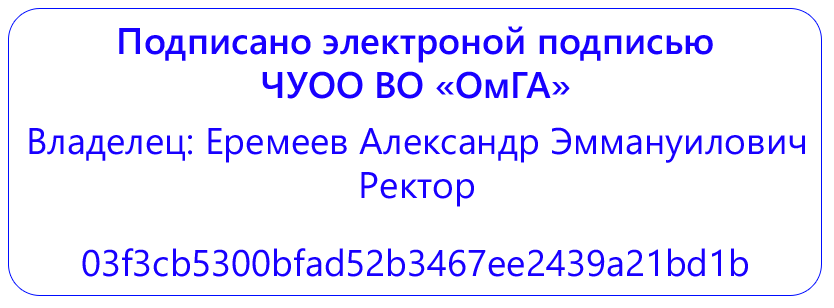 Частное учреждение образовательная организация высшего образования
«Омская гуманитарная академия»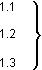 Нумерация пунктов первого раздела документа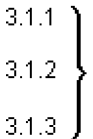 Нумерация пунктов первого подраздела третьего раздела документа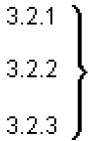 Нумерация пунктов второго подраздела третьего раздела документаДолжностьКоличествоЗаработная плата (руб.)Генеральный директор125000Исполнительный директор120000Бухгалтер115000Итого:Итого:60000ДолжностьКоличествоЗаработная плата (тыс., руб.)Генеральный директор1250Исполнительный директор1200Бухгалтер150Итого:Итого:500Группа основныхпроизводственных фондов2016 г.2017 г.2018 г. Здания55,051,040,4Сооружения6,74,82,9Машины и оборудование29,936,146,5Транспортные средства3,75,18,3Производственный и хозяйственный инвентарь0,10,20,2Другие виды4,02,91,7Частное учреждение образовательная организация высшего образования
«Омская гуманитарная академия»№ДатаВид деятельностиПодпись руководителя практики от принимающей организациио выполнении123456789101112АкадемияОрганизацияЧастное учреждение образовательная организация высшего образования «Омская гуманитарная академия»644105, г. Омск, ул. 4-я Челюскинцев, 2  «А»тел/факс: (3812) 28-47-42, 28-47-37                ИНН/КПП 5502040870/550301001	Р/с 40703810907000000079СИБИРСКИЙ ФИЛИАЛ АО«РАЙФФАЙЗЕНБАНК»  Г. НОВОСИБИРСК, К/с 30101810300000000799	БИК  045004799                                                        №Сроки проведенияПланируемые работы1.Инструктаж по технике безопасности2.Описание рабочего места в организации/учреждении……n.Подготовка и предоставление отчета о прохождении практики.